                    25 DE NOVIEMBRE LUNESMamá MargaritaBuenos días a tod@s.Frase para hoy: Ayer ya pasó, Mañana llegará. Tenemos Hoy! Empecemos... (Sabiduría popular)Comenzamos una nueva semana, con nuevas oportunidades y  nuevas cosas por descubrir. Hoy 25 de Noviembre recordamos a una de de las grandes figuras de la historia  salesiana: celebramos el aniversario de la muerte de Margarita Occhiena, la madre de San Juan Bosco. Todos los conocedores del ambiente salesiano saben que mamá Margarita, de vida sencilla  y humilde, es la que crea parte del carisma que luego Don Bosco transmite a la familia salesiana.Nació el 10 de abril de 1788 en Capriglio (Asti) y el mismo día fue bautizada. Vivió en casa de sus padres hasta unirse en matrimonio con Francisco Bosco. Más tarde, se trasladó a vivir a I Becchi. Tras la muerte prematura de su marido, Margarita, viuda a sus 29 años, sacó adelante a su familia de tres hijos y una anciana suegra en un tiempo de hambruna cruel. Era una mujer fuerte y de ideas claras; llevaba un estilo de vida sencillo y austero. Se mostraba, sin embargo, amable y razonable en cuanto se refería a la educación cristiana de sus hijos.Más de una vez se vio obligada a tomar decisiones extremas, tal como tener que mandar fuera de casa al más pequeño, Juanito Bosco, a fin de preservar la paz en casa y ofrecerle la posibilidad de estudiar. En cierta ocasión cuando Juanito Bosco manifestó su deseo de hacerse sacerdote habló sencillamente con su hijo:"El párroco vino a decirme que quieres entrar en un convento. Escúchame bien. Quiero que lo pienses con mucha calma. Cuando hayas decidido, sigue tu camino sin mirar a nadie a la cara. Lo más importante es que hagas la voluntad del Señor. El párroco querría que yo te hiciese cambiar de idea, porque en el futuro podría tener necesidad de ti. Pero yo te digo: En estas cosas tu madre no cuenta nada. Dios está antes que todo. De ti yo no quiero nada, no espero nada. Nací pobre, he vivido pobre y quiero morir pobre. Más aún, te lo quiero decir en seguida: si te hicieras sacerdote y por desgracia llegaras a ser rico, no pondré mis pies en tu casa. Recuérdalo bien". Juan Bosco nunca olvidó aquellas fuertes palabras de su madre.Con un cariño especial acompañó a su hijo Juan en su camino hacia el sacerdocio. Luego, a sus 58 años abandonó su casita y su tranquila vida de campesina, para ayudar a su hijo Juan Bosco en su misión con los muchachos pobres y abandonados de Turín (1848). Durante diez años fue la primera y principal cooperadora de Don Bosco. Ejerció de madre de aquellos chicos de la calle de la ciudad de Turín que acogía su hijo. Colaboró con don Bosco en la educación de todos ellos.Era analfabeta pero estaba llena de sabiduría. Para ella Dios era lo primero; así consumió su vida generosamente, en la pobreza, la oración y el sacrificio. Murió a los 68 años de edad en 1856. Una multitud de muchachos que lloraban por ella como por una madre, acompañó sus restos al cementerio.El Rector Mayor de los Salesianos, Don Pascual Chávez, le pidió acelerar al Papa Benedicto XVI la beatificación de la Madre de san Juan Bosco, Margarita Occhiena. Hoy damos gracias por esta sencilla mujer que fue madre buena y educadora de los chicos deDon Bosco.Que pases un buen día.Ave María…María Auxiliadora de los cristianos….26 DE NOVIEMBRE MARTESDía Internacional de la eliminación de la violencia contra la mujerBuenos días a todos.Frase para hoy: El arte de vivir es hacer de la vida una obra de arte (Popular) Ayer día 25 celebramos el “día Internacional de la eliminación de la violencia contra la mujer”. Metidos ya en el siglo XXI y son todavía demasiadas las mujeres que son maltratadas en su hogar por hombres que pierden su condición de humanidad al hacerlo. Alguno de nosotros es posible que conozcamos casos muy cercanos… ¿Porqué celebramos este día? El  Día Internacional de la Eliminación de la Violencia contra la Mujer fue aprobado por la Asamblea General de las Naciones Unidas en una resolución el 17 de diciembre de 1999; se celebra anualmente cada 25 de noviembre, en memoria de las hermanas Mirabal que murieron asesinadas en su país a consecuencia de sus ideas democráticas, hecho que tuvo lugar el 25 de noviembre de 1960. La propuesta para que se celebrara en esa fecha la realizó la República Dominicana, con el apoyo de 60 países.La Asamblea General de las Naciones Unidas aprobó la Declaración sobre la Eliminación de la Violencia contra la Mujer, en la que se definió la "violencia contra la mujer" como          Todo acto de violencia basado en el género que tiene como resultado posible o real un daño físico, sexual o psicológico, incluidas las amenazas, la coerción o la prohibición arbitraria de la libertad, ya sea que ocurra en la vía pública o en la vía privada.La ONU invitó a gobiernos, organizaciones internacionales y organizaciones no gubernamentales a preparar actividades dirigidas a sensibilizar al público respecto del problema en este día. Las mujeres de todo el mundo son objeto de violencia doméstica y otras formas de violencia, y a menudo están ocultas la escala y la verdadera naturaleza de este problema. Un dato: “Dependiendo del país, entre una y tres de cada cuatro mujeres son maltratadas físicamente en sus hogares de forma habitual.”Os dejo un videoclip de  Huecco y Hanna que tratan de sensibilizarnos sobre esta tragedia.Se acabaron las lagrimas (dueto con Hanna) (Video clip)http://www.youtube.com/watch?v=br1greLZ0qkOración por la MujerGracias, Dios Padre Bueno, por el amor que nos tienes; porque nos has creado a tu imagen y semejanza en la condición de varón y mujer;
para que, reconociéndonos diferentes,
busquemos complementarnos:
el varón como apoyo de la mujer
y la mujer como apoyo del varón.                                                                                    Te pedimos por las mujeres que se sienten solas, por las que no encuentran sentido a su vida; por las que han sido maltratadas y asesinadas.Te pedimos, Padre Bueno, por todos nosotros, varones o mujeres; que nos sepamos comprender, valorar y ayudar mutuamente,
para que en la relación, amable y positiva,
colaboremos juntos al servicio de la familia y de la vida.Amén.Que pases un buen día.27 DE NOVIEMBRE       MIERCOLESRECUERDA… “ATREVETE”Buenos días a tod@s.Frase para hoy: El pesimista se queja del viento; el optimista espera que cambie; el realista ajusta las velas. (William G. Ward)El inicio del curso queda ya bastante lejos pero hoy me gustaría recordarte el lema de pastoral de este año “ATREVETE”.  Las semanas van pasando y quizás ya empiezas a recoger  o están cerca las primeras notas, los primeros frutos. Podemos hacer una pequeña reflexión cogiendo un trozo del Evangelio de Jesús (Mt. 7, 24-27) “Así pues, todo el que oiga estas palabras mías y las ponga en práctica, será como el hombre prudente que edificó su casa sobre roca: cayó la lluvia, vinieron los torrentes, soplaron los vientos, y embistieron contra aquella casa; pero ella no cayó, porque estaba cimentada sobre roca.Y todo el que oiga estas palabras mías y no las ponga en práctica, será como el hombre insensato que edificó su casa sobre arena: cayó la lluvia, vinieron los torrentes, soplaron los vientos, irrumpieron contra aquella casa y cayó, y fue grande su ruina.” Muchas veces hemos escuchado esta parábola, pero durante  el curso, en nuestro trabajo diario, parece que  adquiere un significado más intenso. Ya no nos vale con ir pasando, quedarnos en los mínimos… construir sobre arena. Piensa en las rocas que has de excavar para construir bien el curso: ¿en qué aspectos debes “ponerte las pilas”? ¿Actitud en clase? ¿Deberes? ¿Estudio?…debes cambiar algo, seguro…ATREVETEObserva este video teniendo en cuenta lo escuchado y pensado: fíjate que al principio todo el mundo sube por un lado pero …hay un cambio.http://www.youtube.com/watch?v=eQYWUjOpFEQPiensa en ti y en la casa que estas construyendo…todavía está a tiempo. Y ¡ATREVETE!Oracion para ser buen Estudiante Señor, recuérdame con frecuencia
la obligación que tengo de estudiar,
hazme responsable:
Que santifique mi trabajo de estudiante.
Que prepare bien mi misión en la vida.
Que sepa agradecer el privilegio de poder estudiar.
Que me capacite a conciencia.
Que haga rendir mi juventud.


Dame valentía y constancia para aprovechar
todos los instantes en el estudio. 
Enséñame a estudiar con método,
a leer con reflexión y 
a consultar a los que saben más
para, el día de mañana, ser útil a mis hermanos
y un verdadero ciudadano de la humanidad. 
Amén. Que pases un buen día.28 DE NOVIEMBRE JUEVESTIENES DERECHO A LUCIR SONRISA.Buenos días a todos.Frase para hoy: “El único fracaso es no saber cómo ser feliz” C.DionQuizás ahora mismo estarás deseando que acabe la mañana y poder llegar a tu casa. Pues bueno, me gustaría hacerte abrir los ojos... o mejor, me gustaría que los cerraras y pensaras durante unos minutos.¿Te has planteado alguna vez lo fácil que lo tienes todo? Tienes una familia que te cuida, tienes alimento cada día, una buena educación, algunos  caprichos; móviles, portátiles, ropa, juegos...Pensando en eso, ¿te has parado alguna vez a pensar la de veces que dices: “No me gusta esto” o simplemente te quejas de lo que tienes sin llegar a apreciarlo? Porque muchas veces no quejamos de por ejemplo, todo lo que tenemos que estudiar; mientras que millones de personas en otras zonas del mundo están deseando que alguien les enseñe a leer y escribir. 	Otras veces nos quejamos de que no nos gusta la comida que nos han preparado mientras que en otras zonas del mundo millones de personas están muriendo por culpa de no tener un trozo de pan. En otras ocasiones nos quejamos de que nuestros padres nos han comprado ropa “que no nos gusta”, mientras que otras personas simplemente llevan un trapo amarrado a la cintura  y con el pie al aire libre, sin protección, expuesto a picaduras de animales o insectos mortales, a clavarse algún tipo de objeto punzante que haga que esa persona coja una enfermedad con la que seguramente muera. Con esto quiero hacerte pensar en que no solo debes de agradecer lo que tienes, sino que también tienes que empezar a compartir lo que tienes. Porque realmente todo el mundo tiene derecho a lucir su sonrisa.Escucha esta historia que te hará descubrir que a veces con poco se puede  conseguir mucho: El único sobreviviente de un naufragio fue arrojado por las olas a la playa de una pequeña isla deshabitada. Cuando tomó conciencia de su penosa situación, oraba constantemente a Dios pidiendo que lo rescatara. Y todos los días clavaba sus ojos en el horizonte buscando una ayuda que nunca llegaba.Cansado de lo inútil de sus oraciones, comenzó a construir una pequeña cabaña para protegerse, y guardar los escasos enseres que el mar arrojó a la playa junto con los restos del barco hundido.Hasta se construyó un pequeño hogar en el que ardían los troncos durante la noche, proporcionándole luz y calor. Pero un aciago día, después de haber recorrido una gran extensión de la isla buscando comida, regresó. Con infinito dolor encontró la pequeña choza en llamas. El humo del incendio subía hacia el cielo.El náufrago estaba confundido y enojado con Dios y llorando le decía:- ¿Señor, cómo has podido hacerme esto?Lloró de rabia e impotencia durante un largo rato. Y se quedó dormido sobre la arena.Cuando despertó y miró la línea del horizonte, allá donde el mar se junta con el cielo, no podía creer lo que sus ojos contemplaban: Un barco se acercaba a la isla. Venían a rescatarlo.Cuando el bote de aquellos marineros llegó a la playa, el naufrago les abrazó. Y pasada la primera emoción y sorpresa, les preguntó:- ¿Cómo supieron que yo estaba aquí?Y sus rescatadores se miraron con sorpresa, y le contestaron: - Vimos las señales de humo que nos hiciste...El mundo está en manos de aquellos que tienen el coraje de valorar lo que tienen, de compartirlo  y de correr el riesgo de vivir sus sueños.Que pases un buen día.Ave María…           María Auxiliadora de los cristianos….29 DE NOVIEMBRE VIERNESAdvientoBuenos días a todos.Frase para hoy: “El viaje más largo empieza por un primero paso”. Proverbio africanoNo sé si te has dado cuenta que el curso va avanzando y poco a poco vamos llegando a una de los momentos del año más importante para nosotros: el próximo domingo comenzamos a preparar de forma especial la venida de Jesús, EMPEZAMOS EL ADVIENTO. Esta palabra proviene del latín «adventus», y  significa «venida». Consta de cuatro semanas y sirve para preparar la Navidad y recordar la venida de Jesús en medio de nosotros. Aunque los grandes almacenes preparan inmensas colecciones de regalos y productos, no es este el sentido cristiano de la Navidad. Adviento es el tiempo de la esperanza. El Señor viene a salvarnos. En este Adviento tenemos un gran reto: a nuestro lado hay mucha gente que vive triste; niños, jóvenes y mayores que no tienen ilusión por nada. Gente para la que la única ilusión de esta Navidad será solo esperar algún que otro regalo. Nos preparamos a vivir la Navidad en profundidad. Los fieles lo consideran un tiempo de reflexión y de perdón.Durante el adviento, se coloca en las iglesias y también en algunos hogares una corona de ramas de pino, llamada “corona de adviento”, con cuatro velas, una por cada domingo. También  hay una pequeña tradición: a cada una de esas cuatro velas se le asigna una virtud que hay que mejorar en esa semana, por ejemplo: la primera, el amor; la segunda, la paz; la tercera, la tolerancia y la cuarta, la fe.  Dicen que una vez una golondrina llegaba tarde a la última cita del otoño. El verano se acababa, y todas sus compañeras ya habían partido hacia países de clima más cálido. ¿Qué podía hacer? Se echó sola al mar. El sol calentaba fuerte y no se veía ningún barco. Después de varias horas de vuelo, perdió los ánimos y se agotó. Decidió dejarse caer en el agua y morir, porque había llegado al límite de sus fuerzas. En ese preciso momento vio otra golondrina que planeaba casi a ras del mar en la misma dirección. Se alegró y haciendo un esfuerzo remontó el vuelo. Cada vez que se sentía cansada miraba a su compañera que la seguía en todo el trayecto. Así cada vez volaba con más fuerza. Llegó la noche y su amiga desapareció, pero la meta estaba muy cerca y la golondrina tuvo fuerzas para continuar. Cuando llegó, se dijo a sí misma: “¿Dónde está mi compañera de viaje? ¿O… quizás, era solamente mi propia sombra proyectada sobre el agua del mar?” Ella misma, casi sin saberlo, se había dado la fuerza y los ánimos que necesitaba. Cada cual de nosotros ha de tener en sí mismo un buen compañero de viaje, querido y valorado: Jesús que llega esta Navidad. Llevamos dentro de nosotros la fuerza que necesitamos, como un gran tesoro, y a veces no lo sabemos.  Jesús, tú…los demás…ese es el gran reto del Adviento. ORACIÓNSeñor, Jesús, al comenzar este tiempo de Adviento, ponemos en ti nuestra confianza.Fortalece nuestra esperanzapara saber descubrirteya presente entre nosotros.Descubrirte en la gente buenaque pasa por la vida haciendo el bien.Despiértanos de nuestros sueñosy levántanos de nuestro egoísmo.Prepara nuestros corazonespara que se conviertan en la casaamable y humana en la que Tú puedas nacer.Te damos gracias,porque tú vienes, vienes siempre.Te esperamos y salimos a tu encuentro.Cuando llegues, llenos de alegríate daremos el mejor de nuestros abrazos.Haz , Señor que este Advientonos empuje hacia ti;nos ayude a vivir centrados en Jesús.Buen fin de semana.2 DICIEMBRE LUNESDía Mundial de lucha contra el SidaBuenos días a tod@sFrase para hoy: Cada día trae sus regalos, deshaced los lazos. (A.R. Schabaker)Comenzamos una nueva semana, un nuevo mes (el último del año) y un nuevo Tiempo: el ADVIENTO. Ayer día 1 celebrábamos el “Día Mundial de la lucha contra el SIDA”.  Todo iba bien mas o menos bien  en los años 70 y 80, cuando de repente apareció el SIDA y todo cambió.  Todos se asustan. Cuando todo parecía iluminado, aparece el claroscuro de la vida…con enfermedades. La epidemia de sida costó aproximadamente 3,1 millones (entre 2,8 y 3,6 millones) de vidas solo en un año, de las cuales medio millón eran niños. Desde 1988 se dedica el 1 de diciembre a la información sobre el SIDA. Para luchar  contra él. Para vivir en vez de morir.Con el paso de los años la situación se ha transformado. Aunque no se ha descubierto la vacuna para prevenir el Sida, la ciencia médica ha desarrollado medicinas que contribuyen a paliar, de alguna forma, la enfermedad.Aprovechando esta celebración me gustaría reflexionar contigo sobre uno de nuestros bienes más preciados: la salud. A todos nos preocupa gozar de buena salud, sobre todo cuando la perdemos. Los que se sienten más llenos de vida y de fuerza física frecuentemente viven ajenos al valor real de lo que tienen y no miden los riesgos o la posibilidad de perderlas.En nuestra sociedad, acostumbrados a ponernos en manos de los médicos y a acudir al centro de salud o al hospital donde tenemos de todo, olvidamos con frecuencia que cada uno somos responsables de nuestra propia salud… Nos fiamos tanto de los medios de los que disponemos, que “abandonamos” el cuidado de nuestra salud a la decisión del médico, mucho más que a la responsabilidad que cada uno tiene de evitar las causas por las que enferma.¿Es la salud un derecho del que todos disfrutamos? Desgraciadamente, no. Ha aparecido un nuevo problema, un gran problema: los países en vías de desarrollo no tienen dinero para adquirir esas caras medicinas... y los pobres, siguen muriendo.En unos  años termina el plazo para cumplir los Objetivos de Desarrollo del Milenio (ODM), entre los cuales hay tres que se centran en la salud: reducir la mortalidad infantil, mejorar la salud materna y combatir el VIH/Sida, la malaria y otras enfermedades.Se han sucedido las iniciativas y ciertamente se han hecho algunos avances, pero no son suficientes. Falta la voluntad real de los gobiernos  facilitando las inversiones económicas necesarias. Ni los gobiernos, ni las industrias farmacéuticas se ocupan de ellas. Luchar por quienes las padecen no suele ser económicamente rentable y el éxito no siempre está garantizado, porque depende de factores estrechamente relacionados con la desnutrición y la miseria.Manos Unidas apoya y acompaña numerosos proyectos de desarrollo sanitario basados en una visión integral de la promoción de la salud, conscientes de que sólo así podemos defender realmente a la persona, cuya dignidad sagrada no disminuye por el hecho de enfermar. Cuida de tu salud, colabora en mejorar la salud de los más necesitados.Que pases un buen día.ORACIÓNAve María…           María Auxiliadora de los cristianos….3 DE DICIEMBRE MARTESSAN FRANCISCO JAVIERBuenos días a tod@sFrase para hoy: Si quieres cambiar al mundo, cámbiate a ti mismo.( Mahatma Gandhi)Hoy celebra la iglesia la vida de un santo geográficamente cercano a nosotros aunque el vivió en el siglo XVI: Francisco nace el 7 de abril de 1506 en el castillo de Javier, cerca de Pamplona (Navarra). Su padre, jurista, es entonces consejero del rey y  su madre pertenecía a la nobleza. Sus dos hermanos tuvieron parte activa en las guerras de la época. A los 18 años  Francisco elige su futuro, continúa sus estudios de humanidades en la famosa universidad de Sorbona en París. Es aquí donde, conoce a otro gran santo: Ignacio de Loyola. Francisco es tocado muy profundamente por una frase de Ignacio de la cual no se olvidará jamás, y que determinaría desde entonces el rumbo de su vida: "¿de qué sirve al hombre ganar todo el mundo si pierde su alma?". Francisco elige desde ya ganar su alma y la de muchos.En 1534 en compañía de siete compañeros, Francisco pronuncia sus votos de pobreza, castidad y peregrinación a Tierra Santa, según unos preceptos estrictos de Ignacio de Loyola. Así comenzó la "Compañía de Jesús" aprobada por el Papa. El 24 de junio fueron ordenados sacerdotes. Francisco parte para las lejanas tierras de la India junto con uno de sus compañeros. Llegados a Goa, se tiene que enfrentar a la pobreza y a las  enfermedades del lugar, entre ellas la peste. Francisco se dedica a dar confianza y a descubrir a todos el amor de Dios, a curar y hasta hacer milagros. Evangelizando jóvenes abre escuelas, colegios, dispensarios, bautiza sin descansar jamás.En abril de 1549 emprendió el viaje hasta Japón. Después de unos años en aquellas lejanas tierras aprovechó la salida de un barco portugués para ir a visitar las misiones de la India y preparar su viaje a China. Pero se enfermó y es aquí, a 150 kilómetros de esta tierra tan soñada de China, donde muere el 3 de diciembre.Es el Santo de la amistad, del compartir, de la apertura a los demás. Fue canonizado el 12 de marzo de 1622, y declarado patrón de las misiones. Fíjate que Francisco Javier si acepto con todas sus consecuencias el ATREVETE, el eslogan de la campaña de pastoral de este año. Un gran misionero: hoy vamos a recordar a todos esos valientes que han dejado las comodidades de Europa para ir a trabajar a países difíciles, en medio de pobreza, enfermedades y guerras y vamos a pedir que no falten voluntarios para esa labor.ORACIÓN POR LOS MISIONEROSPadre de bondad,Tú que eres rico en amor y misericordia,que nos enviaste a tu Hijo Jesúspara nuestra salvación,escucha a tu Iglesia misionera.Que todos los bautizadossepamos responder al llamado de Jesús:“Vayan y hagan que todos los pueblossean mis discípulos”.Fortalece con el fuego de tu Espíritua todos los misioneros,que en tu nombre anuncianla Buena Nueva del Reino.María, Madre de la Iglesiay Estrella de la Evangelización,acompáñanos y concédenosla gracia de ser misioneros cada día y en todo lugar.Que pases un buen día.4 DE DICIEMBRE MIÉRCOLESLA INMACULADABuenos días a tod@sFrase para hoy: Si en algún momento no tenemos claro a donde vamos…puede resultar útil saber de dónde venimos. (Popular)El próximo domingo queridos amigos los cristianos celebramos una fiesta especial “la Fiesta de la INMACULADA”.En la historia salesiana la Inmaculada, la Virgen María es la figura fundamental. Es una de las bases sobre la que se ha construido toda vida de la familia salesiana. Por eso, antes incluso de que usara el título de María Auxiliadora, Don Bosco ya proclamaba y animaba a la devoción  al "Corazón Inmaculado de María". Pero además hay un hecho  que une más si cabe  la devoción a María con la obra salesiana: "Todas las bendiciones que nos han llovido del cielo son el fruto del Avemaría rezada con fervor y recta intención junto con el joven Bartolomé Garelli" manifestó Don Bosco es sus Memorias Biográficas (Tomo XVII, Página 510).                                                                                                                                                                                       http://www.youtube.com/watch?v=i52wg2Zs5zM (video de Bartolomé Garelli)http://www.youtube.com/watch?v=_vo8yoHqI_o  (Video de B. Garelli combinado con escenas actuales)Don Bosco empezó su obra el 8 de Diciembre de 1841 con un único chico: Bartolomé Garelli que se había refugiado del frío en la sacristía de la Iglesia de San Francisco de Asís en Turín. El sacristán quiso sacarlo a empujones, mientras que Don Bosco tuvo cuidado de él y le ofreció la posibilidad de que fuera por allí para aprender el catecismo. Tres días más tarde eran nueve, tres meses después 25 y alrededor del verano 80. Eran picapedreros, albañiles, yeseros que venían de lugares distantes. 
De esta manera nacía el centro juvenil que llamó oratorio. Para Don Bosco el Oratorio se convirtió en su ocupación permanente y buscaba empleos y ocupación para aquellos que estaban desempleados. Trataba de conseguir un trato más justo para aquellos que tenían un puesto de trabajo, enseñaba a aquellos que estaban deseosos de aprender después de su día de trabajo.En estos videos podemos ver el trabajo iniciado  por Don Bosco y que  todavía perdura en nuestro tiempo. Los salesianos, los profesores, los monitores…continúan de alguna manera esa labor para formar “buenos cristianos y honrados ciudadanos”. Tú estás en una casa salesiana y participas de esa vida que don Bosco inicio un día de la Inmaculada  de 1841. APROVECHALA…ATREVETE.El 8 de diciembre es como el cumpleaños de la Obra Salesiana y confiamos en que un Avemaría bien rezado en cada lugar donde estemos será también una abundante bendición para cada uno de nosotros.
Que pases un buen día.Ave María…           María Auxiliadora de los cristianos….5 DE DICIEMBRE  JUEVESFELIPE RINALDIBuenos días a tod@sFrase para hoy: La palabra más eficaz es el ejemplo. (Don Bosco)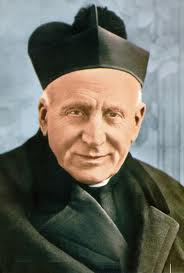 La frase de hoy queridos amigos nos invita a la reflexión personal y a conocer los frutos  que el árbol de la familia salesiana ha dado. Hoy celebramos la vida de un gran salesiano: Felipe Rinaldi, Beato. Fue el Rector Mayor de 1922 a 1931.Nació en 1856 y tuvo la suerte de conocer a san Juan Bosco cuando era niño. El santo le invitó a que se hiciera salesiano cuando contaba 21 años. Apenas fue ordenado de sacerdote en 1882, se le confió la formación de los adultos que aspiraban al sacerdocio. A Don Rinaldi se le considera el verdadero fundador de la obra salesiana en España y Portugal. Después de haber puesto una sólida base a la Sociedad Salesiana de San Juan Bosco en España, y de haber sido durante 21 años Vicario de los dos primeros sucesores del Santo, fue elegido Superior General. Dio impulso a la Familia Salesiana  y la enriqueció con la genial institución, entonces completamente nueva, de lo que hoy se conoce con el nombre de “Voluntarias de D. Bosco”, chicas que viven su consagración a Dios en su trabajo respectivo y en casa. “Monjas a lo moderno.”Elegido Rector Mayor en 1922, se dedicó en particular a la formación de los salesianos insistiendo sobre todo en la imitación de su vida interior y en su ilimitada confianza en María Auxiliadora.Es verdad -atestiguó Don Pedro Ricaldone su sucesor- que muchas veces tuvo una salud enfermiza; pero fue capaz de conseguir un bien extraordinario. Se preocupó con todo su empeño de la formación. Fue un trabajador incansable, de mil modos y durante toda la vida, sin ahorrar fatigas, trabajo por los más desfavorecidos, en particular la asistencia a los emigrados sin distinción de nacionalidad. Supo adecuar la familia salesiana a los nuevos tiempos, tiempos difíciles, con audacia. Murió en Turín tal día como hoy del año 1931.Sus extraordinarias virtudes persistieron después de su muerte animaron a introducir la causa de beatificación, que llegó a término con SS Juan Pablo II en la ceremonia del 29 de abril de 1990Siguiendo el lema de Don Bosco de “SER SANTO ES FÁCIL” el beato Felipe Rinaldi proponía:“Haced bien cada una vuestros quehaceres, los propios de vuestro estado, como Dios quiere, en vuestra condición; y esto según el espíritu del Señor y de Don Bosco.”Siguiendo la frase de hoy:” La mejor palabra es el ejemplo” aquí tenemos un ejemplo a imitar. Un hombre sencillo que compartió su vida con los demás. Y ¿tú?...ATREVETEQue pases un buen día.Ave María…           María Auxiliadora de los cristianos….